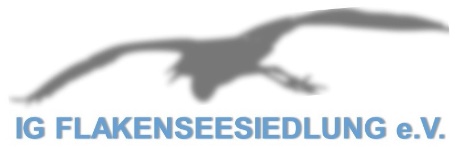 Mitgliedsantrag(zurück an: Vorstand, Flakenseeweg 47; Kopie wird zugestellt)Hiermit beantrage ich die Mitgliedschaft in der IG Flakenseesiedlung e.V.Name/Familie:___________________________________________      Geb. Datum_____________Name gesetzlicher Vertreter (wenn unter 18)______________________________________________Anschrift:__________________________________________________________________________Telefonnummer:____________________________________________________________________E-Mail:___________________________________________________________________________Durch meine Unterschrift erkenne ich die gültigen Satzungen, Ordnungen und Beiträge der IG Flakenseesiedlung e.V. als verbindlich an. Die Dokumente können online oder im Flakenseeweg 47 eingesehen werden. Die unterzeichnenden gesetzlichen Vertreter erklären durch ihre Unterschrift, dass sie für den Mitgliedsbeitrag und dessen pünktliche Begleichung verantwortlich sind.Bitte die zutreffende Beitragsklasse ankreuzen.Konto IBAN: DE13 1709 2404 0006 0255 52  BIC GENODEF1FW1                                                   Bitte Verwendungszweck mit Name und Art der Zuwendung (Beitrag/Spende) und dem Jahr füllenDie Beiträge sind jeweils zum 01.01. für das folgende Kalenderjahr zu entrichten. Erfolgt der Vereinseintritt nach dem 30.06. erfolgt eine Berechnung von 50% des Beitragssatzes. Die Beiträge werden spätestens 14 Tage nach Vereinseintritt fällig. Mitgliedsbeiträge sind nicht steuerlich anrechenbar, jedoch sind alle Spenden auf Grund der eingetragenen Gemeinnützigkeit quittierbar.Datum/Unterschrift (+Unterschrift gesetzlicher Vertreter)Welche Bereiche sind für dich interessant?AuswahlBeitragsklasse AlterBeitragshöhe pro Jahr01bis einschl. 13 JahrenEuro 05,--0214 bis einschl. 17 JahreEuro 08,--03über 17 JahreEuro 12,--04Familie (2x über 17 Jahre, 3x bis 17Jahre, in einem Haushalt lebend)Euro 30,--05EhrenmitgliederEuro 00,--Vorbereitung und Durchführung von Festen und sonstigen VeranstaltungenBüroarbeiten/ VorstandsarbeitAufräumaktionenMitarbeit in Ausschüssen (Organisation)Kontaktpflege zu anderen VereinenSportgruppenPressearbeitNatur- und UmweltschutzIch habe folgende Anregungen zur Organisation:Ich habe folgende Anregungen zur Organisation:Ich habe folgende Anregungen zum (neuen) Projekten/Tätigkeitsbereichen:Ich habe folgende Anregungen zum (neuen) Projekten/Tätigkeitsbereichen: